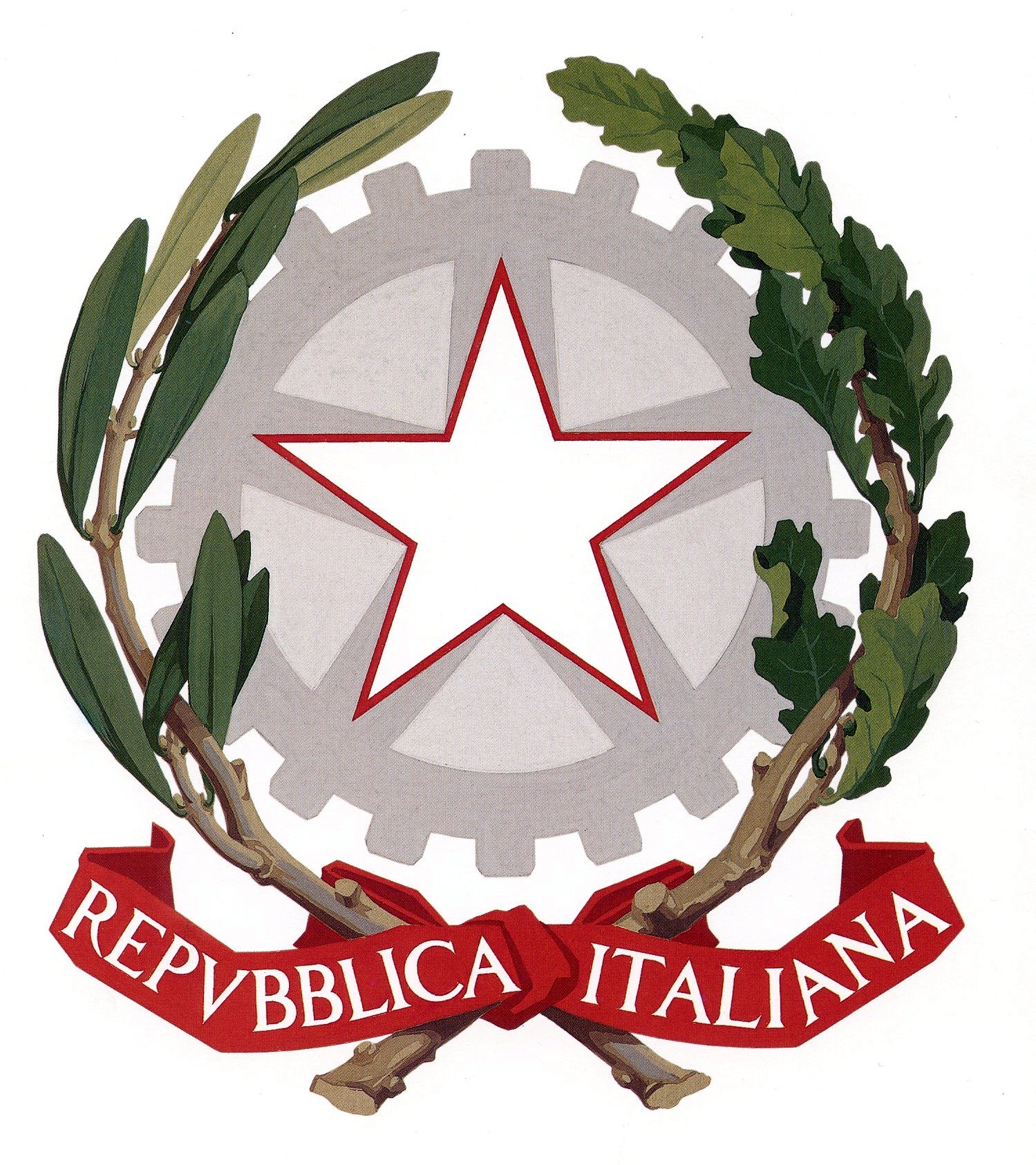 Ministero dell’IstruzioneVERBALE DI PRESENTAZIONE ALLA COMMISSIONE ELETTORALE DI UNA LISTA DI CANDIDATI PER LE ELEZIONI DEL CONSIGLIO DI ISTITUTOCOMPONENTE 	(1)Il  giorno 	del mese di 		dell'anno 	, alle ore 	, il Sig. 		(2), nella sua qualità di primo firmatario, ha presentato alla Commissione Elettorale di questo istituto presso gli Uffici di Segreteria  la lista contraddistinta dal motto (3):_________________________________________________________________________________________________________________________________________ 		______________________con  Candidati N. 	 (4)  e sottoscritta da  Presentatori N. 	(5).Il Presentatore della lista										______________________Indicare "Genitori", "Docenti" o "Personale ATA".Deve coincidere con il primo nominativo di pagina 3.Il motto è obbligatorio e deve essere compilato prima della consegna del presente modulo.Genitori: massimo 16. Docenti: massimo 16. Personale ATA: massimo 4.Genitori: almeno 20 presentatori. Docenti almeno 1/10 degli elettori, con arrotondamento all’unità superiore.  ATA: almeno 2NB: i candidati non possono essere contemporaneamente anche presentatori.RISERVATO ALLA COMMISSIONE ELETTORALEVisto l'ordine di presentazione rispetto alle altre liste della stessa componente, la Commissione Elettorale assegna a questa lista il  numero romano:                                                                 	  Per la C.E. Il Presidente	      ______________________			      				I sottoscritti CANDIDATI :in possesso del diritto di elettorato attivo e passivo per la Componente _________________(1) e compresi negli elenchi degli Elettori presso I’Istituto Comprensivo Senigallia Sud-Belardi , in relazione alla prossima presentazione di una Lista di Candidati contraddistinta dal MOTTO:__________________________________________________________________________concorrente alle elezioni  dei rappresentanti 	(2) nel Consiglio di Istituto per  	(3),DICHIARANOdi accettare la propria candidatura nella lista stessa e di impegnarsi a non far parte di altre liste della stessa componente per lo stesso Consiglio Scolastico.Senigallia ,lì  	==================================================================AUTENTICAZIONE DELLA FIRMAIl   sottoscritto Luca Maria Antonio Testa, nella sua qualità di Dirigente Scolastico dell’Istituto Comprensivo Senigallia Sud-Belardi dichiara autentiche le firme sopra apposte in sua presenza da parte degli interessati.						IL DIRIGENTE SCOLASTICO                         					  dott. Luca Maria Antonio Testa Senigallia,lì  	Completare “genitori”, “docenti”, “pers. ATA”.Completare con “dei genitori”, “dei docenti”, “del pers. ATA”.Genitori, docenti, ATA: completare con il triennio di riferimento.I sottoscritti PRESENTATORI:in possesso del diritto di elettorato attivo e passivo per la Componente 	(1) e compresi negli elenchi degli Elettori presso l’Istituto Comprensivo Senigallia Sud-Belardi in relazione alla prossima presentazione di una Lista di Candidati contraddistinta dal  MOTTO:   concorrente alle elezioni dei rappresentanti nel Consiglio di Istituto per 	(2),   di presentare la lista stessa.   Senigallia, lì  	DICHIARANOAUTENTICAZIONE DELLA FIRMAIl sottoscritto Luca Maria Antonio Testa , nella sua qualità di Dirigente Scolastico dell’Istituto Comprensivo Senigallia Sud-Belardi dichiara autentiche le firme sopra apposte in sua presenza da parte degli interessati.             IL DIRIGENTE SCOLASTICO                           dott. Luca Maria Antonio Testa    Senigallia,lì  	Completare con “dei genitori”, “dei docenti”, “del pers. ATA”.Genitori, docenti, ATA: completare con il triennio di riferimento.Da compilare a cura del primo presentatore di listaComunicazione del rappresentante di listaAl Presidente della Commissione Elettorale di Istituto Il/La  Sottoscritt  	, in qualità di primo    firmatari   tra i presentatori di questa lista di candidatiCOMUNICAIl seguente nominativo: 	nat     a 	il 	. quale rappresentante di lista presso la Commissione Elettorale di Istituto.Senigallia, lì  	FirmaSPAZIO RISERVATO ALLA COMMISSIONE ELETTORALE COMPETENTESi attesta che i dati degli elettori riportati nelle pagine precedenti sono esatti.Senigallia, lì  									Il Presidente della C.E.								_____________________VERIFICA DELLA REGOLARITA’ DELLA LISTAIn data odierna la Commissione Elettorale ha provveduto a verificare la regolarità della lista presentata. Esaminata tutta la documentazione, la Commissione dichiara la lista:[ ] Regolare. Provvede quindi a esporre all’albo la lista medesima.[ ] Irregolare. Espone all’albo la lista presentata corredata delle osservazioni e indicazioni alle quali il primo firmatario dovrà adempiere per la regolarizzazione della stessa.In caso di mancata regolarizzazione entro 5 giorni dalla pubblicazione, la lista sarà esclusa dalla consultazione elettorale.Senigallia, lì  								        Per la C.E. Il Presidente								____________________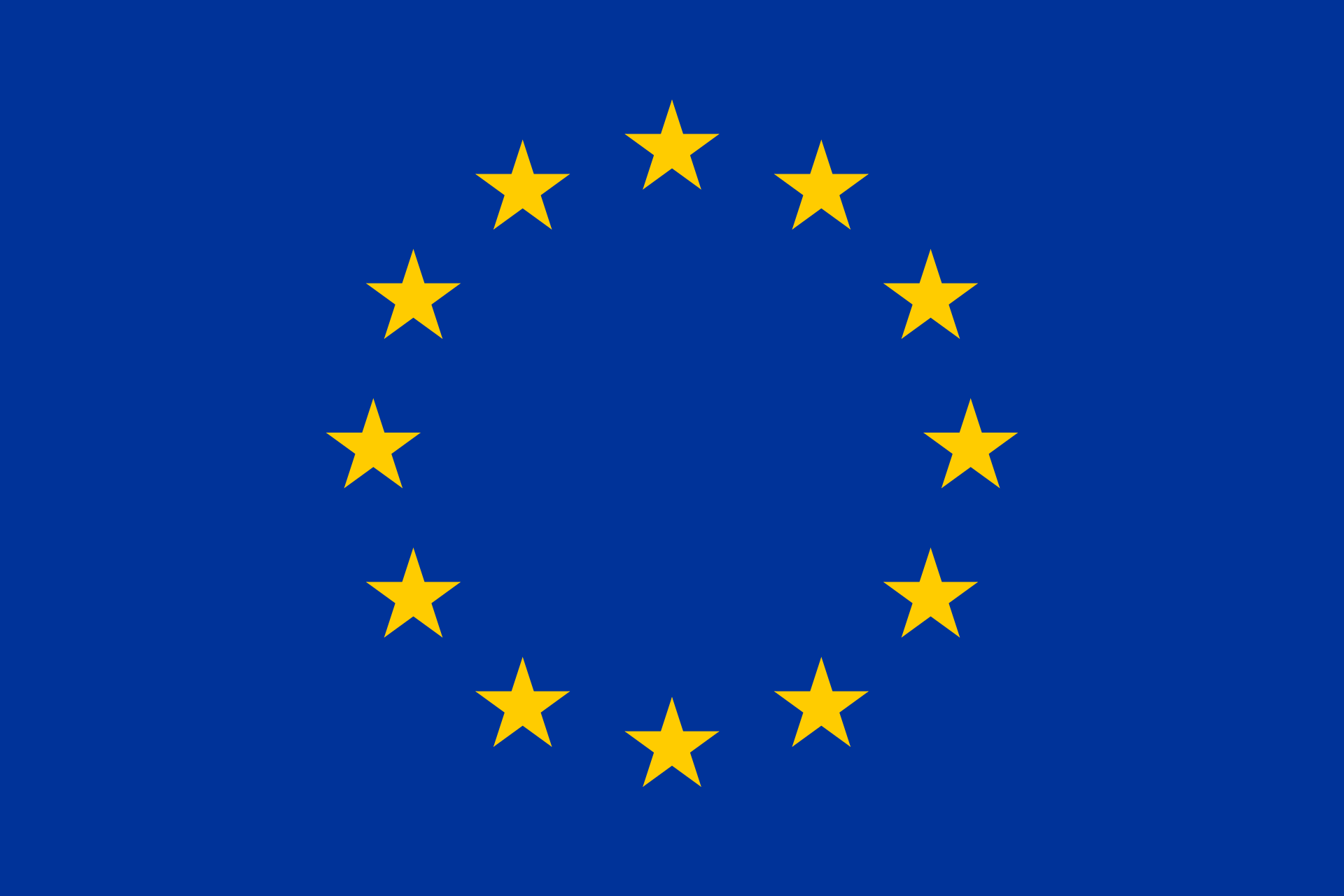 Istituto Comprensivo “Senigallia Sud-Belardi”_________________________________________________________________________________via Marche, 42 – 60019 – Senigallia (An)  tel. +39 071 7928275   +39 071 7924522   fax +39 071 7912480www.icsenigalliasud.edu.it   E-mail anic849002@istruzione.it   P.E.C. anic849002@pec.istruzione.itCod. Meccanografico ANIC849002   Cod. Fisc. 83004490427   Cod. Univoco UFHL06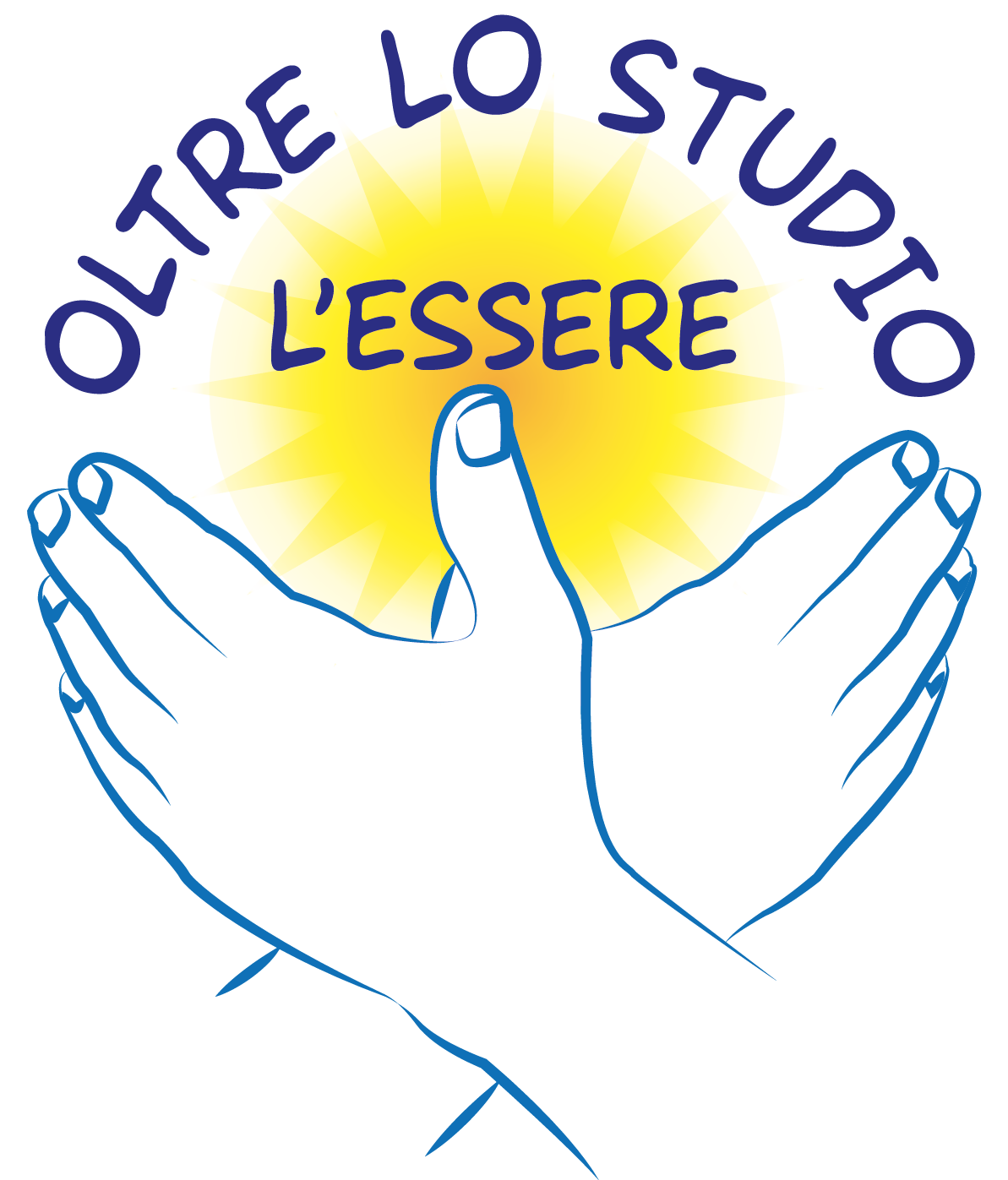 COGNOME E NOMELUOGO DI NASCITADATA DI NASC.FIRMA DEL CANDIDATO12345678910111213141516N.COGNOME E NOMELUOGO DI NASCITADATA DI NASC.FIRMA DEL PRESENTATORE1234567891011121314151617181920